   Об утверждении примерного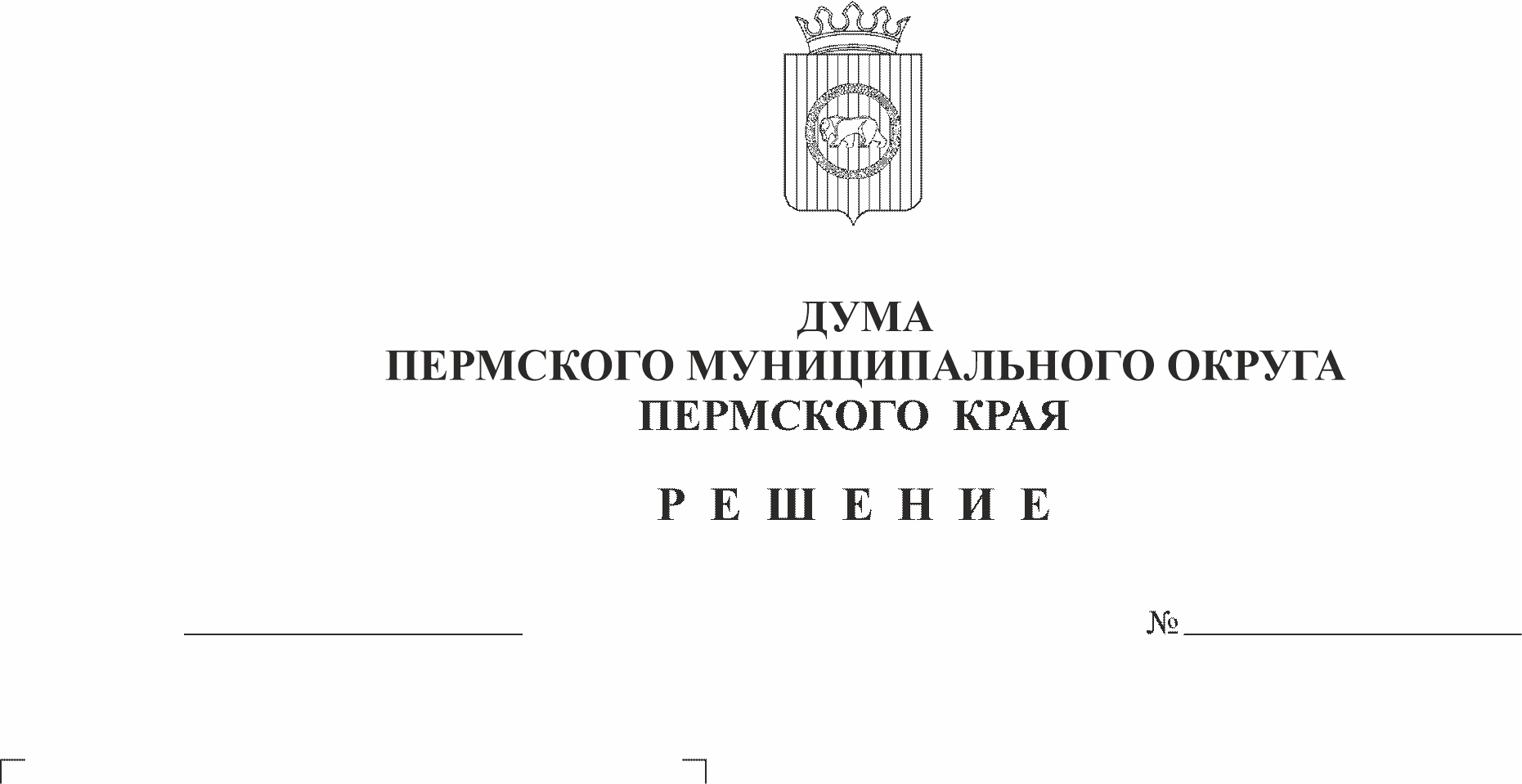    плана работы Думы Пермского    муниципального округа на 2023 годВ соответствии со ст. 25 Устава Пермского муниципального округа Пермского края, Регламентом Думы Пермского муниципального округа Пермского края, утвержденным решением Думы  Пермского муниципального округа Пермского края от 22.09.2022 № 1-п,Дума Пермского муниципального округа Пермского края РЕШАЕТ:1. Утвердить примерный план работы Думы Пермского муниципального округа на 2023 год согласно приложению.2. Настоящее решение вступает в силу со дня его подписания.3. Контроль за исполнением настоящего решения возложить на председателя Думы Пермского муниципального округа.Председатель ДумыПермского муниципального округа	                                                      Д.В. ГордиенкоПриложение УТВЕРЖДЕНрешением Думы Пермского муниципального округа от 22.12.2022  № 71-пПРИМЕРНЫЙ ПЛАНработы ДумыПермского муниципального округа на 2023 год*I. Организационные мероприятияII. Нормотворческая деятельностьIII. Контрольные мероприятия3.1. Выездные мероприятия3.2. Вопросы для «Часа администрации»IV. План реализации соглашений Думы Пермского муниципального округа*В примерный план работы Думы Пермского муниципального округа Пермского края могут вноситься изменения и дополнения без принятия решения о внесении изменений и дополнений в настоящий план.№п/пНаименование мероприятияСрокипроведенияОтветственные1234Заседания ДумыВ соответствии с графиком, утвержденным решением Думы  от __________ № __-пПредседатель Думы, заместитель председателя ДумыВыездные заседания ДумыВ соответствии с разделом 3.1. примерного плана работы Думы Пермского муниципального округа на 2023 годПредседатель Думы, заместитель председателя Думы,специалисты аппарата ДумыЗаседания комитетов ДумыЕжемесячно Председатели комитетов,специалисты аппарата ДумыВыездные заседания комитетов ДумыПо мере необходимостиПредседатели комитетов, специалисты аппарата ДумыЗаседания рабочих групп ДумыВ соответствии с решениями Думы о создании рабочих группПредседатели рабочих группЗаседания Совета представительных органов муниципальных образований Пермского краяВ соответствии с планом работы Совета представительных органов муниципальных образований Пермского краяПредседатель Думы, Заместитель председателя ДумыУчастие в работе Молодежного парламента Пермского муниципального округа Пермского краяВ соответствии с планом работы Молодежного парламента Пермского муниципального округа Пермского краяКоординатор, куратор от ДумыПубличные слушанияВ соответствии с решениями Думы ОрганизационныйкомитетКруглый стол с участием депутатовПо мере необходимостиСпециалисты аппарата ДумыДепутатские слушанияПо мере необходимостиСпециалисты аппарата ДумыУчастие в мероприятиях, проводимых администрацией Пермского муниципального округаВесь периодСпециалисты аппарата ДумыОрганизация работы с письмами, жалобами, обращениями предприятий, учреждений и граждан, поступающих в адрес ДумыВесь периодСпециалисты аппарата ДумыОрганизация работы с запросами депутатов ДумыВ соответствии с Регламентом ДумыСпециалисты аппарата ДумыОрганизация правовой, методической и информационно - справочной помощи депутатам ДумыВесь периодСпециалисты аппарата ДумыРегулярное информирование населения Пермского муниципального округа в средствах массовой информации и иных информационных ресурсах о принятых нормативных правовых актах ДумыВесь периодСпециалисты аппарата Думы№п/пНаименование проекта правового актаИнициатор вопросаОтветственный исполнительОтветственный исполнительОтветственный исполнительОтветственный исполнительОтветственный комитет ДумыПермского муниципального округа12344445январьянварьянварьянварьянварьянварьянварьянварьПорядок предоставления земельных участков на территории Пермского округа инвалидам и семьям, имеющим в своем составе инвалидовАдминистрация Пермского муниципального округаКомитет имущественных отношенийКомитет имущественных отношенийКомитет имущественных отношенийКомитет имущественных отношенийКомитет по развитию инфраструктуры и управлению ресурсамиОб утверждении положения о предоставлении земельных участков, находящихся в муниципальной собственности, а также государственная собственность на которые не разграничена, многодетным семьям в собственность бесплатно на территории Пермского муниципального округаАдминистрация Пермского муниципального округаКомитет имущественных отношенийКомитет имущественных отношенийКомитет имущественных отношенийКомитет имущественных отношенийКомитет по развитию инфраструктуры и управлению ресурсамиОб утверждении положения об управлении и распоряжении земельными участками, находящимися в собственности Пермского муниципального округа, а также земельными участками, государственная собственность на которые не разграниченаАдминистрация Пермского муниципального округаКомитет имущественных отношенийКомитет имущественных отношенийКомитет имущественных отношенийКомитет имущественных отношенийКомитет по развитию инфраструктуры и управлению ресурсамиО муниципальном жилищном контроле на территории Пермского муниципального округаАдминистрация Пермского муниципального округаУправление правового обеспечения и муниципального контроляУправление правового обеспечения и муниципального контроляУправление правового обеспечения и муниципального контроляУправление правового обеспечения и муниципального контроляКомитет по развитию инфраструктуры и управлению ресурсамиПоложение о муниципальном жилищном фонде в Пермском муниципальном округеАдминистрация Пермского муниципального округаУправление жилищных отношенийУправление жилищных отношенийУправление жилищных отношенийУправление жилищных отношенийКомитет по развитию инфраструктуры и управлению ресурсамиОб утверждении стоимости гарантированного перечня услуг по погребению умерших на территории Пермского муниципального округаАдминистрация Пермского муниципального округаУправление по развитию инфраструктурыУправление по развитию инфраструктурыУправление по развитию инфраструктурыУправление по развитию инфраструктурыКомитет по развитию инфраструктуры и управлению ресурсамиОб утверждении правил благоустройства территории на территории Пермского муниципального округаАдминистрация Пермского муниципального округаУправление по развитию инфраструктурыУправление по развитию инфраструктурыУправление по развитию инфраструктурыУправление по развитию инфраструктурыКомитет по развитию инфраструктуры и управлению ресурсамиО муниципальном контроле в сфере благоустройства, предметом которого является соблюдение правил благоустройства территории муниципального округа, в том числе требований к обеспечению доступности для инвалидов объектов социальной, инженерной и транспортной инфраструктур и предоставляемых услуг (при осуществлении муниципального контроля в сфере благоустройства может выдаваться предписание об устранении выявленных нарушений обязательных требований, выявленных в ходе наблюдения за соблюдением обязательных требований (мониторинга безопасности)Администрация Пермского муниципального округаУправление правового обеспечения и муниципального контроляУправление правового обеспечения и муниципального контроляУправление правового обеспечения и муниципального контроляУправление правового обеспечения и муниципального контроляКомитет по развитию инфраструктуры и управлению ресурсамиПоложение о муниципальной службе в Пермском муниципальном округеАдминистрация Пермского муниципального округаАппарат администрации (отдел муниципальной службы и противодействия коррупции)Аппарат администрации (отдел муниципальной службы и противодействия коррупции)Аппарат администрации (отдел муниципальной службы и противодействия коррупции)Аппарат администрации (отдел муниципальной службы и противодействия коррупции)Комитет по местному самоуправлению и социальной политикеПоложение о проведении аттестации муниципальных служащих органов местного самоуправления Пермского муниципального округаАдминистрация Пермского муниципального округаАппарат администрации (отдел муниципальной службы и противодействия коррупции)Аппарат администрации (отдел муниципальной службы и противодействия коррупции)Аппарат администрации (отдел муниципальной службы и противодействия коррупции)Аппарат администрации (отдел муниципальной службы и противодействия коррупции)Комитет по местному самоуправлению и социальной политикеПорядок и условия командирования муниципальных служащих органов местного самоуправления Пермского муниципального округаАдминистрация Пермского муниципального округаАппарат администрации (отдел муниципальной службы и противодействия коррупции)Аппарат администрации (отдел муниципальной службы и противодействия коррупции)Аппарат администрации (отдел муниципальной службы и противодействия коррупции)Аппарат администрации (отдел муниципальной службы и противодействия коррупции)Комитет по местному самоуправлению и социальной политикеПоложение о представлении гражданами, претендующими на замещение должностей муниципальной службы в органах местного самоуправления Пермского муниципального округа, и муниципальными служащими Пермского муниципального округа сведений о доходах, расходах, об имуществе и обязательствах имущественного характераАдминистрация Пермского муниципального округаАппарат администрации (отдел муниципальной службы и противодействия коррупции)Аппарат администрации (отдел муниципальной службы и противодействия коррупции)Аппарат администрации (отдел муниципальной службы и противодействия коррупции)Аппарат администрации (отдел муниципальной службы и противодействия коррупции)Комитет по местному самоуправлению и социальной политикеПоложение о квалификационных требованиях для замещения должностей муниципальной службы в органах местного самоуправления Пермского муниципального округаАдминистрация Пермского муниципального округаАппарат администрации (отдел муниципальной службы и противодействия коррупции)Аппарат администрации (отдел муниципальной службы и противодействия коррупции)Аппарат администрации (отдел муниципальной службы и противодействия коррупции)Аппарат администрации (отдел муниципальной службы и противодействия коррупции)Комитет по местному самоуправлению и социальной политикеПорядок сообщения лицами, замещающими муниципальные должности и должности муниципальной службы Пермского муниципального округа, о получении подарка в связи с их должностным положением или исполнением ими служебных (должностных) обязанностей, сдачи и оценки подарка, реализации (выкупа) и зачисления средств, вырученных от его реализации»Администрация Пермского муниципального округаАппарат администрации (отдел муниципальной службы и противодействия коррупции)Аппарат администрации (отдел муниципальной службы и противодействия коррупции)Аппарат администрации (отдел муниципальной службы и противодействия коррупции)Аппарат администрации (отдел муниципальной службы и противодействия коррупции)Комитет по местному самоуправлению и социальной политикеПоложение о самообложении граждан на территории Пермского муниципального округа Пермского краяАдминистрация Пермского муниципального округаАппарат администрации (отдел внутренней политики)Аппарат администрации (отдел внутренней политики)Аппарат администрации (отдел внутренней политики)Аппарат администрации (отдел внутренней политики)Комитет по экономическому развитию, бюджету и налогамПорядок организации и проведения схода граждан в населенных пунктах Пермского муниципального округа Пермского краяАдминистрация Пермского муниципального округаАппарат администрации (отдел внутренней политики)Аппарат администрации (отдел внутренней политики)Аппарат администрации (отдел внутренней политики)Аппарат администрации (отдел внутренней политики)Комитет по местному самоуправлению и социальной политикеПоложение о порядке материально-технического и организационного обеспечения деятельности органов местного самоуправления Пермского муниципального округа Пермского краяАдминистрация Пермского муниципального округаФинансово-экономическое управлениеФинансово-экономическое управлениеФинансово-экономическое управлениеФинансово-экономическое управлениеКомитет по экономическому развитию, бюджету и налогамПоложение о представительских расходах и расходах на мероприятия органов местного самоуправления Пермского муниципального округа Пермского краяАдминистрация Пермского муниципального округаАппарат администрацииАппарат администрацииАппарат администрацииАппарат администрацииКомитет по экономическому развитию, бюджету и налогамОб утверждении отчета о деятельности Контрольно-счетной палаты Пермского муниципального района в 2022 годуКонтрольно-счетная палата Пермского муниципального округаКонтрольно-счетная палата Пермского муниципального округаКонтрольно-счетная палата Пермского муниципального округаКонтрольно-счетная палата Пермского муниципального округаКонтрольно-счетная палата Пермского муниципального округаКомитет по экономическому развитию, бюджету и налогамфевральфевральфевральфевральфевральфевральфевральфевральУтверждение Положения об аппарате Думы Пермского муниципального округа Пермского краяДума Пермского муниципального округа Дума Пермского муниципального округаДума Пермского муниципального округаДума Пермского муниципального округаДума Пермского муниципального округаКомитет по местному самоуправлению и социальной политикеОб утверждении отчетных материалов по направлениям и показателям деятельности Думы Пермского муниципального округа за 2022 год.Дума Пермского муниципального округаДума Пермского муниципального округаДума Пермского муниципального округаДума Пермского муниципального округаДума Пермского муниципального округаКомитет по местному самоуправлению и социальной политикеПоложение о предоставлении земельных участков, находящихся в муниципальной собственности, а также земельных участков, государственная собственность на которые не разграничена, на торгах, проводимых в форме аукционовАдминистрация Пермского муниципального округаКомитет имущественных отношенийКомитет имущественных отношенийКомитет имущественных отношенийКомитет имущественных отношенийКомитет по развитию инфраструктуры и управлению ресурсамиПоложение об установлении сервитута (публичного сервитута) в отношении земельного участка, находящегося в государственной или муниципальной собственностиАдминистрация Пермского муниципального округаКомитет имущественных отношенийКомитет имущественных отношенийКомитет имущественных отношенийКомитет имущественных отношенийКомитет по развитию инфраструктуры и управлению ресурсамиПоложение об организации в границах Пермского муниципального округа электро-, тепло-, газо- и водоснабжения, водоотведения населенияАдминистрация Пермского муниципального округаУправление по развитию инфраструктурыУправление по развитию инфраструктурыУправление по развитию инфраструктурыУправление по развитию инфраструктурыКомитет по развитию инфраструктуры и управлению ресурсамиПоложение о специализированном жилищном фонде на территории Пермского муниципального округаАдминистрация Пермского муниципального округаУправление жилищных отношенийУправление жилищных отношенийУправление жилищных отношенийУправление жилищных отношенийКомитет по развитию инфраструктуры и управлению ресурсамиПоложения о создании условий для реализации мер, направленных на укрепление межнационального и межконфессионального согласия, сохранение и развитие языков и культуры народов Российской Федерации, социальную и культурную адаптацию мигрантов, профилактику межнациональных (межэтнических) конфликтов, проживающих на территории муниципального образования на территории Пермского муниципального округаАдминистрация Пермского муниципального округаАппарат администрации (отдел внутренней политики)Аппарат администрации (отдел внутренней политики)Аппарат администрации (отдел внутренней политики)Аппарат администрации (отдел внутренней политики)Комитет по местному самоуправлению и социальной политикеПоложение об организации библиотечного обслуживания населения на территории Пермского муниципального округаАдминистрация Пермского муниципального округаУправление по делам культуры, молодежи и спортаУправление по делам культуры, молодежи и спортаУправление по делам культуры, молодежи и спортаУправление по делам культуры, молодежи и спортаКомитет по местному самоуправлению и социальной политикеПоложение об организации похоронного дела на территории Пермского муниципального округаАдминистрация Пермского муниципального округаУправление по развитию инфраструктурыУправление по развитию инфраструктурыУправление по развитию инфраструктурыУправление по развитию инфраструктурыКомитет по развитию инфраструктуры и управлению ресурсамиПорядок назначения и проведения опроса граждан в Пермском муниципальном округе Пермского края.Администрация Пермского муниципального округаАппарат администрации (отдел внутренней политики)Аппарат администрации (отдел внутренней политики)Аппарат администрации (отдел внутренней политики)Аппарат администрации (отдел внутренней политики)Комитет по местному самоуправлению и социальной политикеПорядок назначения и проведения собрания граждан, а также полномочия собрания граждан в Пермском муниципальном округе Пермского краяАдминистрация Пермского муниципального округаАппарат администрации (отдел внутренней политики)Аппарат администрации (отдел внутренней политики)Аппарат администрации (отдел внутренней политики)Аппарат администрации (отдел внутренней политики)Комитет по местному самоуправлению и социальной политикеПорядок назначения и проведения конференции граждан (собрания делегатов), избрания делегатов в Пермском муниципальном округе Пермского краяАдминистрация Пермского муниципального округаАппарат администрации (отдел внутренней политики)Аппарат администрации (отдел внутренней политики)Аппарат администрации (отдел внутренней политики)Аппарат администрации (отдел внутренней политики)Комитет по местному самоуправлению и социальной политикеО внесении изменений в генеральный план Юго-Камского сельского поселенияАдминистрация Пермского муниципального округаУправление архитектуры и градостроительстваУправление архитектуры и градостроительстваУправление архитектуры и градостроительстваУправление архитектуры и градостроительстваКомитет по развитию инфраструктуры и управлению ресурсами«О внесении изменений в бюджет Пермского муниципального округа на 2023 год и плановый период 2024 и 2025 годов»Администрация Пермского муниципального округаФинансово-экономическое управлениеФинансово-экономическое управлениеФинансово-экономическое управлениеФинансово-экономическое управлениеКомитет по экономическому развитию, бюджету и налогамОб утверждении положения о порядке выявления и демонтажа незаконно размещенных объектов движимого имущества на территории Пермского муниципального округаАдминистрация Пермского муниципального округаКомитет имущественных отношенийКомитет имущественных отношенийКомитет имущественных отношенийКомитет имущественных отношенийКомитет по развитию инфраструктуры и управлению ресурсамиПоложение о размере финансового обеспечения ежегодной диспансеризации одного муниципального служащего Пермского муниципального округаАдминистрация Пермского муниципального округаАппарат администрацииАппарат администрацииАппарат администрацииАппарат администрацииКомитет по экономическому развитию, бюджету и налогамОб утверждении Порядка наименования и переименования внутрирайонных объектов Пермского муниципального округа и установки объектов монументального искусства на территории Пермского муниципального округаАдминистрация Пермского муниципального округаАппарат администрацииАппарат администрацииАппарат администрацииАппарат администрацииКомитет по местному самоуправлению и социальной политикемартмартмартмартмартмартмартмартОб утверждении отчета начальника Отдела МВД России по Пермскому району о деятельности подчиненного органа внутренних дел за 2022 годОтдел МВД России по Пермскому районуОтдел МВД России по Пермскому районуОтдел МВД России по Пермскому районуОтдел МВД России по Пермскому районуОтдел МВД России по Пермскому районуКомитет по местному самоуправлению и социальной политикеОб утверждении показателей результативности деятельности администрации Пермского муниципального округа на 2023 годДума Пермского муниципального округаДума Пермского муниципального округаДума Пермского муниципального округаАдминистрация Пермского муниципального округаАдминистрация Пермского муниципального округаКомитеты Думы Пермского муниципального округаПорядок определения размера арендной платы за земельные участки из земель населенных пунктов, находящихся в муниципальной собственности, предоставленные в аренду без торгов на территории Пермского муниципального округаАдминистрация Пермского муниципального округаАдминистрация Пермского муниципального округаАдминистрация Пермского муниципального округаКомитет имущественных отношенийКомитет имущественных отношенийКомитет по развитию инфраструктуры и управлению ресурсамиПоложение о порядке организации и проведения работ по капитальному ремонту и ремонту автомобильных дорог общего пользования местного значения на территории Пермского муниципального округаАдминистрация Пермского муниципального округаАдминистрация Пермского муниципального округаАдминистрация Пермского муниципального округаУправление по развитию инфраструктурыУправление по развитию инфраструктурыКомитет по развитию инфраструктуры и управлению ресурсамиПоложения о порядке предоставления жилых помещений маневренного фонда на территории Пермского муниципального округаАдминистрация Пермского муниципального округаАдминистрация Пермского муниципального округаАдминистрация Пермского муниципального округаУправление жилищных отношенийУправление жилищных отношенийКомитет по развитию инфраструктуры и управлению ресурсамиПоложение о порядке предоставления служебных жилых помещений специализированного жилищного фонда на территории Пермского муниципального округаАдминистрация Пермского муниципального округаАдминистрация Пермского муниципального округаАдминистрация Пермского муниципального округаУправление жилищных отношенийУправление жилищных отношенийКомитет по развитию инфраструктуры и управлению ресурсамиПоложение о муниципальном контроле на автомобильном транспорте, городском наземном электрическом транспорте и в дорожном хозяйстве в границах Пермского муниципального округаАдминистрация Пермского муниципального округаАдминистрация Пермского муниципального округаАдминистрация Пермского муниципального округаУправление правового обеспечения и муниципального контроляУправление правового обеспечения и муниципального контроляКомитет по развитию инфраструктуры и управлению ресурсамиПоложение о создании условий для развития местного традиционного народного художественного творчества на территории Пермского муниципального округаАдминистрация Пермского муниципального округаАдминистрация Пермского муниципального округаАдминистрация Пермского муниципального округаУправление по делам культуры, молодежи и спортаУправление по делам культуры, молодежи и спортаКомитет по местному самоуправлению и социальной политикеПорядок подготовки и утверждения местных нормативов градостроительного проектированияАдминистрация Пермского муниципального округаАдминистрация Пермского муниципального округаАдминистрация Пермского муниципального округаУправление архитектуры и градостроительстваУправление архитектуры и градостроительстваКомитет по развитию инфраструктуры и управлению ресурсамиОб утверждении Положения о формировании и содержании муниципального архива в Пермском муниципальном округе Пермского краяАдминистрация Пермского муниципального округаАдминистрация Пермского муниципального округаАдминистрация Пермского муниципального округаМКУ «Архив Пермского районаМКУ «Архив Пермского районаКомитет по местному самоуправлению и социальной политикеПорядок организации и осуществления территориального общественного самоуправления, условия и порядок выделения необходимых средств из местного бюджета в Пермском муниципальном округе Пермского краяАдминистрация Пермского муниципального округаАдминистрация Пермского муниципального округаАдминистрация Пермского муниципального округаАппарат администрации (отдел внутренней политики)Аппарат администрации (отдел внутренней политики)Комитет по местному самоуправлению и социальной политикеПорядок регистрации устава территориального общественного самоуправления в Пермском муниципальном округе Пермского краяАдминистрация Пермского муниципального округаАдминистрация Пермского муниципального округаАдминистрация Пермского муниципального округаАппарат администрации (отдел внутренней политики)Аппарат администрации (отдел внутренней политики)Комитет по местному самоуправлению и социальной политикеПоложения о старосте сельского населенного пункта в Пермском муниципальном округе Пермского краяАдминистрация Пермского муниципального округаАдминистрация Пермского муниципального округаАдминистрация Пермского муниципального округаАппарат администрации (отдел внутренней политики)Аппарат администрации (отдел внутренней политики)Комитет по местному самоуправлению и социальной политикеО внесении изменений в генеральный план Бершетского сельского поселенияАдминистрация Пермского муниципального округаАдминистрация Пермского муниципального округаАдминистрация Пермского муниципального округаУправление архитектуры и градостроительстваУправление архитектуры и градостроительстваКомитет по развитию инфраструктуры и управлению ресурсамиОб утверждении Положения о составе, порядке подготовки генерального плана Пермского муниципального округа, порядке подготовки изменений и внесения их в генеральный планАдминистрация Пермского муниципального округаАдминистрация Пермского муниципального округаАдминистрация Пермского муниципального округаУправление архитектуры и градостроительстваУправление архитектуры и градостроительстваКомитет по развитию инфраструктуры и управлению ресурсамиОб утверждении Положения об организационном и материально-техническом обеспечении подготовки и проведения муниципальных выборов, местных референдумов, голосований на территории Пермского муниципального округа	Администрация Пермского муниципального округаАдминистрация Пермского муниципального округаАдминистрация Пермского муниципального округаФинансово-экономическое управлениеФинансово-экономическое управлениеКомитет по экономическому развитию, бюджету и налогамапрельапрельапрельапрельапрельапрельапрельапрельПоложение о порядке списания движимого имущества, принадлежащего на праве собственности муниципальному образованию Пермскому муниципальному округуАдминистрация Пермского муниципального округаАдминистрация Пермского муниципального округаАдминистрация Пермского муниципального округаКомитет имущественных отношенийКомитет имущественных отношенийКомитет по развитию инфраструктуры и управлению ресурсамиПоложение о предоставлении в собственность, аренду, постоянное (бессрочное) пользование, безвозмездное пользование земельного участка, находящегося в государственной или муниципальной собственности, без проведения торговАдминистрация Пермского муниципального округаАдминистрация Пермского муниципального округаАдминистрация Пермского муниципального округаКомитет имущественных отношенийКомитет имущественных отношенийКомитет по развитию инфраструктуры и управлению ресурсамиПоложение об автомобильных дорогах и дорожной деятельности на территории Пермского муниципального округаАдминистрация Пермского муниципального округаАдминистрация Пермского муниципального округаАдминистрация Пермского муниципального округаУправление по развитию инфраструктурыУправление по развитию инфраструктурыКомитет по развитию инфраструктуры и управлению ресурсамиПоложение о порядке организации и проведения массовых мероприятий на территории Пермского муниципального округаАдминистрация Пермского муниципального округаАдминистрация Пермского муниципального округаАдминистрация Пермского муниципального округаУправление территориальной безопасностиУправление территориальной безопасностиКомитет по местному самоуправлению и социальной политикеПоложения о создании условий для массового отдыха жителей и организации обустройства мест массового отдыха населения на территории Пермского муниципального округаАдминистрация Пермского муниципального округаАдминистрация Пермского муниципального округаАдминистрация Пермского муниципального округаУправление по делам культуры, молодежи и спортаУправление по делам культуры, молодежи и спортаКомитет по местному самоуправлению и социальной политикеПравила использования водных объектов общего пользования для личных и бытовых нужд на территории Пермского муниципального округаАдминистрация Пермского муниципального округаАдминистрация Пермского муниципального округаАдминистрация Пермского муниципального округаУправление территориальной безопасностиУправление территориальной безопасностиКомитет по местному самоуправлению и социальной политикеПоложения об обеспечении безопасности людей на водных объектах, охране их жизни и здоровья на территории Пермского муниципального округаАдминистрация Пермского муниципального округаАдминистрация Пермского муниципального округаАдминистрация Пермского муниципального округаУправление территориальной безопасностиУправление территориальной безопасностиКомитет по местному самоуправлению и социальной политикеПоложение о порядке проведения публичных мероприятий на территории Пермского муниципального округа Пермского краяАдминистрация Пермского муниципального округаАдминистрация Пермского муниципального округаАдминистрация Пермского муниципального округаАппарат администрации (отдел внутренней политики)Аппарат администрации (отдел внутренней политики)Комитет по местному самоуправлению и социальной политикеО внесении изменений в генеральный план Кондратовского сельского поселенияАдминистрация Пермского муниципального округаАдминистрация Пермского муниципального округаАдминистрация Пермского муниципального округаУправление архитектуры и градостроительстваУправление архитектуры и градостроительстваКомитет по развитию инфраструктуры и управлению ресурсамиО внесении изменений в генеральный план Усть-Качкинского сельского поселенияАдминистрация Пермского муниципального округаАдминистрация Пермского муниципального округаАдминистрация Пермского муниципального округаУправление архитектуры и градостроительстваУправление архитектуры и градостроительстваКомитет по развитию инфраструктуры и управлению ресурсамимаймаймаймаймаймаймаймайОб утверждении отчета главы Пермского муниципального округа о результатах его деятельности и деятельности администрации Пермского муниципального района, в том числе о решении вопросов, поставленных Земским Собранием (Думой) в 2022 году Дума Пермского муниципального округаДума Пермского муниципального округаДума Пермского муниципального округаАдминистрация Пермского муниципального округаАдминистрация Пермского муниципального округаКомитеты Думы Пермского муниципального округаПоложение о перераспределении земель и (или) земельных участков, находящихся в государственной или муниципальной собственности, и земельных участков, находящихся в частной собственностиАдминистрация Пермского муниципального округаАдминистрация Пермского муниципального округаАдминистрация Пермского муниципального округаКомитет имущественных отношенийКомитет имущественных отношенийКомитет по развитию инфраструктуры и управлению ресурсамиПоложение о выдаче разрешения на использование земель или земельных участков, находящихся в муниципальной собственности, а также земельных участков, государственная собственность на которые не разграниченаАдминистрация Пермского муниципального округаАдминистрация Пермского муниципального округаАдминистрация Пермского муниципального округаКомитет имущественных отношенийКомитет имущественных отношенийКомитет по развитию инфраструктуры и управлению ресурсамиПорядок создания и использования, в том числе на платной основе, парковок (парковочных мест), расположенных на автомобильных дорогах общего пользования местного значения на территории Пермского муниципального округаАдминистрация Пермского муниципального округаАдминистрация Пермского муниципального округаАдминистрация Пермского муниципального округаУправление по развитию инфраструктурыУправление по развитию инфраструктурыКомитет по развитию инфраструктуры и управлению ресурсамиПорядок предоставления помещения для работы на обслуживаемом административном участке Пермского муниципального округа сотруднику, замещающему должность участкового уполномоченного полицииАдминистрация Пермского муниципального округаАдминистрация Пермского муниципального округаАдминистрация Пермского муниципального округаУправление территориальной безопасностиУправление территориальной безопасностиКомитет по местному самоуправлению и социальной политикеПоложение о создании условий для оказания медицинской помощи населению на территории Пермского муниципального округаАдминистрация Пермского муниципального округаАдминистрация Пермского муниципального округаАдминистрация Пермского муниципального округаУправление социального развитияУправление социального развитияКомитет по местному самоуправлению и социальной политикеПоложение о сохранении, использовании, популяризации объектов культурного наследия (памятников истории и культуры), находящихся в собственности муниципального образования, охране объектов культурного наследия, местного (муниципального) значения, расположенных на территории Пермского муниципального образованияАдминистрация Пермского муниципального округаАдминистрация Пермского муниципального округаАдминистрация Пермского муниципального округаУправление по делам культуры, молодежи и спортаУправление по делам культуры, молодежи и спортаКомитет по местному самоуправлению и социальной политикеПорядок формирования и утверждения тарифов на ритуальные услуги, оказываемые муниципальными предприятиями и учреждениями на территории Пермского муниципального округаАдминистрация Пермского муниципального округаАдминистрация Пермского муниципального округаАдминистрация Пермского муниципального округаУправление по развитию инфраструктурыУправление по развитию инфраструктурыКомитет по развитию инфраструктуры и управлению ресурсамиПорядок проведения конкурсного отбора проектов инициативного бюджетирования на территории Пермского муниципального округа Пермского краяАдминистрация Пермского муниципального округаАдминистрация Пермского муниципального округаАдминистрация Пермского муниципального округаАппарат администрации (отдел внутренней политики)Аппарат администрации (отдел внутренней политики)Комитет по местному самоуправлению и социальной политикеО внесении изменений в генеральный план Кукуштанского сельского поселенияАдминистрация Пермского муниципального округаАдминистрация Пермского муниципального округаАдминистрация Пермского муниципального округаУправление архитектуры и градостроительства администрацииУправление архитектуры и градостроительства администрацииКомитет по развитию инфраструктуры и управлению ресурсамиОб утверждении отчета об исполнении бюджета Пермского муниципального района за 2022 годАдминистрация Пермского муниципального округаАдминистрация Пермского муниципального округаАдминистрация Пермского муниципального округаФинансово-экономическое управлениеФинансово-экономическое управлениеКомитет по экономическому развитию, бюджету и налогамОб утверждении отчета об исполнении бюджета Бершетского сельского поселения за 2022 годАдминистрация Пермского муниципального округаАдминистрация Пермского муниципального округаАдминистрация Пермского муниципального округаФинансово-экономическое управлениеФинансово-экономическое управлениеКомитет по экономическому развитию, бюджету и налогамОб утверждении отчета об исполнении бюджета Гамовского сельского поселения за 2022 годАдминистрация Пермского муниципального округаАдминистрация Пермского муниципального округаАдминистрация Пермского муниципального округаФинансово-экономическое управлениеФинансово-экономическое управлениеКомитет по экономическому развитию, бюджету и налогамОб утверждении отчета об исполнении бюджета Двуреченского сельского поселения за 2022 годАдминистрация Пермского муниципального округаАдминистрация Пермского муниципального округаАдминистрация Пермского муниципального округаФинансово-экономическое управлениеФинансово-экономическое управлениеКомитет по экономическому развитию, бюджету и налогамОб утверждении отчета об исполнении бюджета Заболотского сельского поселения за 2022 годАдминистрация Пермского муниципального округаАдминистрация Пермского муниципального округаАдминистрация Пермского муниципального округаФинансово-экономическое управлениеФинансово-экономическое управлениеКомитет по экономическому развитию, бюджету и налогамОб утверждении отчета об исполнении бюджета Кондратовского сельского поселения за 2022 годАдминистрация Пермского муниципального округаАдминистрация Пермского муниципального округаАдминистрация Пермского муниципального округаФинансово-экономическое управлениеФинансово-экономическое управлениеКомитет по экономическому развитию, бюджету и налогамОб утверждении отчета об исполнении бюджета Пальниковского сельского поселения за 2022 годАдминистрация Пермского муниципального округаАдминистрация Пермского муниципального округаАдминистрация Пермского муниципального округаФинансово-экономическое управлениеФинансово-экономическое управлениеКомитет по экономическому развитию, бюджету и налогамОб утверждении отчета об исполнении бюджета Платошинского сельского поселения за 2022 годАдминистрация Пермского муниципального округаАдминистрация Пермского муниципального округаАдминистрация Пермского муниципального округаФинансово-экономическое управлениеФинансово-экономическое управлениеКомитет по экономическому развитию, бюджету и налогамОб утверждении отчета об исполнении бюджета Савинского сельского поселения за 2022 годАдминистрация Пермского муниципального округаАдминистрация Пермского муниципального округаАдминистрация Пермского муниципального округаФинансово-экономическое управлениеФинансово-экономическое управлениеКомитет по экономическому развитию, бюджету и налогамОб утверждении отчета об исполнении бюджета Сылвенского сельского поселения за 2022 годАдминистрация Пермского муниципального округаАдминистрация Пермского муниципального округаАдминистрация Пермского муниципального округаФинансово-экономическое управлениеФинансово-экономическое управлениеКомитет по экономическому развитию, бюджету и налогамОб утверждении отчета об исполнении бюджета Кукуштанского сельского поселения за 2022 годАдминистрация Пермского муниципального округаАдминистрация Пермского муниципального округаАдминистрация Пермского муниципального округаФинансово-экономическое управлениеФинансово-экономическое управлениеКомитет по экономическому развитию, бюджету и налогамОб утверждении отчета об исполнении бюджета Култаевского сельского поселения за 2022 годАдминистрация Пермского муниципального округаАдминистрация Пермского муниципального округаАдминистрация Пермского муниципального округаФинансово-экономическое управлениеФинансово-экономическое управлениеКомитет по экономическому развитию, бюджету и налогамОб утверждении отчета об исполнении бюджета Лобановского сельского поселения за 2022 годАдминистрация Пермского муниципального округаАдминистрация Пермского муниципального округаАдминистрация Пермского муниципального округаФинансово-экономическое управлениеФинансово-экономическое управлениеКомитет по экономическому развитию, бюджету и налогамОб утверждении отчета об исполнении бюджета Усть-Качкинского сельского поселения за 2022 годАдминистрация Пермского муниципального округаАдминистрация Пермского муниципального округаАдминистрация Пермского муниципального округаФинансово-экономическое управлениеФинансово-экономическое управлениеКомитет по экономическому развитию, бюджету и налогамОб утверждении отчета об исполнении бюджета Фроловского сельского поселения за 2022 годАдминистрация Пермского муниципального округаАдминистрация Пермского муниципального округаАдминистрация Пермского муниципального округаФинансово-экономическое управлениеФинансово-экономическое управлениеКомитет по экономическому развитию, бюджету и налогамОб утверждении отчета об исполнении бюджета Хохловского сельского поселения за 2022 годАдминистрация Пермского муниципального округаАдминистрация Пермского муниципального округаАдминистрация Пермского муниципального округаФинансово-экономическое управлениеФинансово-экономическое управлениеКомитет по экономическому развитию, бюджету и налогамОб утверждении отчета об исполнении бюджета Юговского сельского поселения за 2022 годАдминистрация Пермского муниципального округаАдминистрация Пермского муниципального округаАдминистрация Пермского муниципального округаФинансово-экономическое управлениеФинансово-экономическое управлениеКомитет по экономическому развитию, бюджету и налогамОб утверждении отчета об исполнении бюджета Юго-Камского сельского поселения за 2022 годАдминистрация Пермского муниципального округаАдминистрация Пермского муниципального округаАдминистрация Пермского муниципального округаФинансово-экономическое управлениеФинансово-экономическое управлениеКомитет по экономическому развитию, бюджету и налогамОб информации об исполнении бюджета Пермского муниципального округа за 1 квартал 2023 годаАдминистрация Пермского муниципального округаАдминистрация Пермского муниципального округаАдминистрация Пермского муниципального округаФинансово-экономическое управлениеФинансово-экономическое управлениеКомитет по экономическому развитию, бюджету и налогамиюньиюньиюньиюньиюньиюньиюньиюньПоложение о предоставлении в собственность земельных участков членам садоводческого, огороднического или дачного некоммерческого объединения и их садоводческим, огородническим или дачным некоммерческим объединениямАдминистрация Пермского муниципального округаАдминистрация Пермского муниципального округаАдминистрация Пермского муниципального округаКомитет имущественных отношенийКомитет имущественных отношенийКомитет по развитию инфраструктуры и управлению ресурсамиПоложение о предоставлении в собственность муниципального имущества Пермского муниципального округаАдминистрация Пермского муниципального округаАдминистрация Пермского муниципального округаАдминистрация Пермского муниципального округаКомитет имущественных отношенийКомитет имущественных отношенийКомитет по развитию инфраструктуры и управлению ресурсамиПоложение о предоставлении в аренду муниципального имущества Пермского муниципального округаАдминистрация Пермского муниципального округаАдминистрация Пермского муниципального округаАдминистрация Пермского муниципального округаКомитет имущественных отношенийКомитет имущественных отношенийКомитет по развитию инфраструктуры и управлению ресурсамиПоложения об обеспечении условий для развития физической культуры и массового спорта, проведения физкультурно-оздоровительных и спортивных мероприятий на территории Пермского муниципального округаАдминистрация Пермского муниципального округаАдминистрация Пермского муниципального округаАдминистрация Пермского муниципального округаУправление по делам культуры, молодежи и спортаУправление по делам культуры, молодежи и спортаКомитет по местному самоуправлению и социальной политикеПоложение о поддержке социально ориентированных некоммерческих организаций на территории Пермского муниципального округа Пермского краяАдминистрация Пермского муниципального округаАдминистрация Пермского муниципального округаАдминистрация Пермского муниципального округаАппарат администрации (отдел внутренней политики)Аппарат администрации (отдел внутренней политики)Комитет по местному самоуправлению и социальной политикеО внесении изменений в генеральный план Пальниковского сельского поселенияАдминистрация Пермского муниципального округаАдминистрация Пермского муниципального округаАдминистрация Пермского муниципального округаУправление архитектуры и градостроительства администрацииУправление архитектуры и градостроительства администрацииКомитет по развитию инфраструктуры и управлению ресурсами«О внесении изменений в бюджет Пермского муниципального округа на 2023 год и плановый период 2024 и 2025 годов»Администрация Пермского муниципального округаАдминистрация Пермского муниципального округаАдминистрация Пермского муниципального округаФинансово-экономическое управлениеФинансово-экономическое управлениеКомитет по экономическому развитию, бюджету и налогамавгуставгуставгуставгуставгуставгуставгуставгустПоложение о предоставлении в безвозмездное пользование муниципального имущества Пермского муниципального округаАдминистрация Пермского муниципального округаАдминистрация Пермского муниципального округаАдминистрация Пермского муниципального округаКомитет имущественных отношенийКомитет имущественных отношенийКомитет по развитию инфраструктуры и управлению ресурсамиПоложение о приватизации муниципального имущества, арендуемого субъектами малого и среднего предпринимательства на территории Пермского муниципального округаАдминистрация Пермского муниципального округаАдминистрация Пермского муниципального округаАдминистрация Пермского муниципального округаКомитет имущественных отношенийКомитет имущественных отношенийКомитет по развитию инфраструктуры и управлению ресурсамиПоложение об организации регулярных перевозок пассажиров и багажа автомобильным транспортом на муниципальных маршрутах по регулируемым тарифам  на территории Пермского муниципального округаАдминистрация Пермского муниципального округаАдминистрация Пермского муниципального округаАдминистрация Пермского муниципального округаУправление по развитию инфраструктурыУправление по развитию инфраструктурыКомитет по развитию инфраструктуры и управлению ресурсамиОб утверждении Положения о городских лесах, лесах особо охраняемых природных территорий, расположенных в границах на территории Пермского муниципального округаАдминистрация Пермского муниципального округаАдминистрация Пермского муниципального округаАдминистрация Пермского муниципального округаУправление по развитию инфраструктурыУправление по развитию инфраструктурыКомитет по развитию инфраструктуры и управлению ресурсамиОб утверждении ставок платы за единицу объема лесных ресурсов и ставок платы за единицу площади лесного участка, находящихся в муниципальной собственности Пермского муниципального округаАдминистрация Пермского муниципального округаАдминистрация Пермского муниципального округаАдминистрация Пермского муниципального округаУправление по развитию инфраструктурыУправление по развитию инфраструктурыКомитет по развитию инфраструктуры и управлению ресурсамиОб информации об исполнении бюджета Пермского муниципального округа за I полугодие 2023 годаАдминистрация Пермского муниципального округаАдминистрация Пермского муниципального округаАдминистрация Пермского муниципального округаФинансово-экономическое управлениеФинансово-экономическое управлениеКомитет по экономическому развитию, бюджету и налогамсентябрьсентябрьсентябрьсентябрьсентябрьсентябрьсентябрьсентябрьПоложение об утверждении схемы расположения земельного участка или земельных участков на кадастровом плане территорииАдминистрация Пермского муниципального округаАдминистрация Пермского муниципального округаКомитет имущественных отношенийКомитет имущественных отношенийКомитет по развитию инфраструктуры и управлению ресурсамиКомитет по развитию инфраструктуры и управлению ресурсамиПоложение о предварительном согласовании предоставления земельного участка на территории Пермского муниципального округаАдминистрация Пермского муниципального округаАдминистрация Пермского муниципального округаКомитет имущественных отношенийКомитет имущественных отношенийКомитет по развитию инфраструктуры и управлению ресурсамиКомитет по развитию инфраструктуры и управлению ресурсамиПоложение об организации и осуществлении мероприятий по охране окружающей среды на территории Пермского муниципального округаАдминистрация Пермского муниципального округаАдминистрация Пермского муниципального округаУправление по развитию инфраструктурыУправление по развитию инфраструктурыКомитет по развитию инфраструктуры и управлению ресурсамиКомитет по развитию инфраструктуры и управлению ресурсамиПоложение о содержании мест погребения и деятельности кладбищ на территории Пермского муниципального округаАдминистрация Пермского муниципального округаАдминистрация Пермского муниципального округаУправление по развитию инфраструктурыУправление по развитию инфраструктурыКомитет по развитию инфраструктуры и управлению ресурсамиКомитет по развитию инфраструктуры и управлению ресурсамиОб утверждении эксплуатационных категорий и уровней содержания объектов озеленения общего пользования на территории Пермского муниципального округаАдминистрация Пермского муниципального округаАдминистрация Пермского муниципального округаУправление по развитию инфраструктурыУправление по развитию инфраструктурыКомитет по развитию инфраструктуры и управлению ресурсамиКомитет по развитию инфраструктуры и управлению ресурсамиПоложение о порядке размещения, эксплуатации, демонтажа рекламных конструкций на территории Пермского муниципального округаАдминистрация Пермского муниципального округаАдминистрация Пермского муниципального округаКомитет имущественных отношенийКомитет имущественных отношенийКомитет по развитию инфраструктуры и управлению ресурсамиКомитет по развитию инфраструктуры и управлению ресурсами«О внесении изменений в Положение о бюджетном процессе в Пермском муниципальном округе Пермского края, утвержденное решением Думы Пермского муниципального округа от 22.09.2022 № 14Администрация Пермского муниципального округаАдминистрация Пермского муниципального округаФинансово-экономическое управлениеФинансово-экономическое управлениеКомитет по экономическому развитию, бюджету и налогамКомитет по экономическому развитию, бюджету и налогамоктябрьоктябрьоктябрьоктябрьоктябрьоктябрьоктябрьоктябрьПоложение о порядке организации и осуществления мероприятий по мобилизационной подготовке муниципальных предприятий и учреждений на территории Пермского муниципального округаАдминистрация Пермского муниципального округаАдминистрация Пермского муниципального округаАдминистрация Пермского муниципального округаУправление территориальной безопасностиУправление территориальной безопасностиКомитет по местному самоуправлению и социальной политикеОб утверждении ставок платы, порядка расчета и взимания платы за пользование водными объектами, находящимися в собственности Пермского муниципального округаАдминистрация Пермского муниципального округаАдминистрация Пермского муниципального округаАдминистрация Пермского муниципального округаКомитет имущественных отношенийКомитет имущественных отношенийКомитет по развитию инфраструктуры и управлению ресурсамиПоложение об условиях и порядке выплаты материального стимулирования деятельности народных дружинников охраны общественного порядка на территории Пермского муниципального округаАдминистрация Пермского муниципального округаАдминистрация Пермского муниципального округаАдминистрация Пермского муниципального округаУправление территориальной безопасностиУправление территориальной безопасностиКомитет по местному самоуправлению и социальной политикеОб установлении границ территорий, на которых могут быть созданы народные дружины на территории Пермского муниципального округаАдминистрация Пермского муниципального округаАдминистрация Пермского муниципального округаАдминистрация Пермского муниципального округаУправление территориальной безопасностиУправление территориальной безопасностиКомитет по местному самоуправлению и социальной политикеО состоянии безопасности населения и территории Пермского муниципального округаАдминистрация Пермского муниципального округаАдминистрация Пермского муниципального округаАдминистрация Пермского муниципального округаУправление территориальной безопасностиУправление территориальной безопасностиКомитет по местному самоуправлению и социальной политике«О состоянии развития малого и среднего предпринимательства в Пермском муниципальном округе»Администрация Пермского муниципального округаАдминистрация Пермского муниципального округаАдминистрация Пермского муниципального округаУправление по развитию агропромышленного комплекса и предпринимательстваУправление по развитию агропромышленного комплекса и предпринимательстваКомитет по экономическому развитию, бюджету и налогамОб утверждении Стратегии социально-экономического развития и плана мероприятий по реализации Стратегии социально-экономического развития Пермского муниципального округа на 2024-2034 годы (1 чтение)Администрация Пермского муниципального округаАдминистрация Пермского муниципального округаАдминистрация Пермского муниципального округаУправление архитектуры и градостроительства администрацииУправление архитектуры и градостроительства администрацииКомитет по экономическому развитию, бюджету и налогам«О полной (или частичной) замене дотации на выравнивание бюджетной обеспеченности Пермского муниципального округа дополнительным нормативом отчислений от налога на доходы физических лиц»Администрация Пермского муниципального округаАдминистрация Пермского муниципального округаАдминистрация Пермского муниципального округаФинансово-экономическое управлениеФинансово-экономическое управлениеКомитет по экономическому развитию, бюджету и налогамноябрьноябрьноябрьноябрьноябрьноябрьноябрьноябрьПорядок осуществления мер по противодействию коррупции на территории Пермского муниципального округаАдминистрация Пермского муниципального округаАдминистрация Пермского муниципального округаАдминистрация Пермского муниципального округаАппарат администрации (отдел муниципальной службы и противодействия коррупции)Аппарат администрации (отдел муниципальной службы и противодействия коррупции)Комитет по местному самоуправлению и социальной политикеПорядок создания, упразднения лесничеств, создаваемых в их составе участковых лесничеств, расположенных на землях населенных пунктов, установлении и изменении их границ на территории Пермского муниципального округаАдминистрация Пермского муниципального округаАдминистрация Пермского муниципального округаАдминистрация Пермского муниципального округаУправление по развитию инфраструктурыУправление по развитию инфраструктурыКомитет по развитию инфраструктуры и управлению ресурсамиПоложение об организации использования, охраны, защиты, воспроизводства, лесоразведения и по лесоустройству лесов на территории Пермского муниципального округаАдминистрация Пермского муниципального округаАдминистрация Пермского муниципального округаАдминистрация Пермского муниципального округаУправление по развитию инфраструктурыУправление по развитию инфраструктурыКомитет по развитию инфраструктуры и управлению ресурсамиПоложение о создании, развитии и обеспечению охраны лечебно-оздоровительных местностей и курортов местного значения на территории Пермского муниципального округаАдминистрация Пермского муниципального округаАдминистрация Пермского муниципального округаАдминистрация Пермского муниципального округаУправление по развитию инфраструктурыУправление по развитию инфраструктурыКомитет по местному самоуправлению и социальной политикеПоложение об обеспечении выполнения работ, необходимых для создания искусственных земельных участков для нужд Пермского муниципального округаАдминистрация Пермского муниципального округаАдминистрация Пермского муниципального округаАдминистрация Пермского муниципального округаКомитет имущественных отношенийКомитет имущественных отношенийКомитет по развитию инфраструктуры и управлению ресурсамиО бюджете Пермского муниципального округа на 2023 год и плановый период 2024-2025 годов (первое чтение)Администрация Пермского муниципального округаАдминистрация Пермского муниципального округаАдминистрация Пермского муниципального округаФинансово-экономическое управлениеФинансово-экономическое управлениеКомитет по экономическому развитию, бюджету и налогамОб информации об исполнении бюджета Пермского муниципального округа за 9 месяцев 2022 годаАдминистрация Пермского муниципального округаАдминистрация Пермского муниципального округаАдминистрация Пермского муниципального округаФинансово-экономическое управлениеФинансово-экономическое управлениеКомитет по экономическому развитию, бюджету и налогамдекабрьдекабрьдекабрьдекабрьдекабрьдекабрьдекабрьдекабрьОб утверждении Стратегии социально-экономического развития и плана мероприятий по реализации Стратегии социально-экономического развития Пермского муниципального округа на 2024-2034 годы (2 чтение)Администрация Пермского муниципального округаАдминистрация Пермского муниципального округаАдминистрация Пермского муниципального округаУправление архитектуры и градостроительстваУправление архитектуры и градостроительстваКомитет по экономическому развитию, бюджету и налогам«О внесении изменений в бюджет Пермского муниципального округа на 2023 год и плановый период 2024 и 2025 годов»Администрация Пермского муниципального округаАдминистрация Пермского муниципального округаАдминистрация Пермского муниципального округаФинансово-экономическое управлениеФинансово-экономическое управлениеКомитет по экономическому развитию, бюджету и налогамО бюджете Пермского муниципального округа на 2024 год и плановый период 2025 и 2026 годов (второе чтение)Администрация Пермского муниципального округаАдминистрация Пермского муниципального округаАдминистрация Пермского муниципального округаФинансово-экономическое управлениеФинансово-экономическое управлениеКомитет по экономическому развитию, бюджету и налогамОб утверждении примерного плана работы Думы Пермского муниципального округа на 2024 годДума Пермского муниципального округа Пермского краяДума Пермского муниципального округа Пермского краяДума Пермского муниципального округа Пермского краяДума Пермского муниципального округа Пермского краяДума Пермского муниципального округа Пермского краяКомитет по местному самоуправлению и социальной политикеО графике заседаний Думы Пермского муниципального округа на 2024 годДума Пермского муниципального округа Пермского краяДума Пермского муниципального округа Пермского краяДума Пермского муниципального округа Пермского краяКомитет по местному самоуправлению и социальной политикеКомитет по местному самоуправлению и социальной политикеКомитет по местному самоуправлению и социальной политике№п/пНаименование вопросаИнициатортемыМесто проведенияСроки проведенияОтветственные123456Дума Пермского муниципального округаДума Пермского муниципального округаДума Пермского муниципального округаДума Пермского муниципального округаДума Пермского муниципального округаДума Пермского муниципального округа1.Актуальные темы будут определены к моменту принятия решения о проведении выездного заседания Думы Пермского муниципального округа.Дума Пермского муниципального округаКомитет по развитию инфраструктуры и управлению ресурсамиКомитет по развитию инфраструктуры и управлению ресурсамиКомитет по развитию инфраструктуры и управлению ресурсамиКомитет по развитию инфраструктуры и управлению ресурсамиКомитет по развитию инфраструктуры и управлению ресурсамиКомитет по развитию инфраструктуры и управлению ресурсами1.О реализации полномочий органов местного самоуправления Пермского муниципального округа в области использования автомобильных дорог и осуществления дорожной деятельности.Комитет по развитию инфраструктуры и управлению ресурсамиПредседатель комитета№п/пНаименование вопросаСрокипроведенияИнициатор вопросаОтветственный исполнитель Ответственный комитет123456О деятельности и результатах работ по снижению задолженности по арендной плате за земельные участки на территории Пермского муниципального округамартАдминистрация Пермского муниципального округаКомитет имущественных отношенийКомитет по развитию инфраструктуры и управлению ресурсамиСводный доклад о ходе реализации и об оценке эффективности реализации муниципальных программ за 2022 годмайАдминистрация Пермского муниципального округаФинансово-экономическое управлениеКомитет по экономическому развитию, бюджету и налогамО результатах деятельности, связанной с размещением нестационарных торговых объектов на территории Пермского муниципального округаавгустАдминистрация Пермского муниципального округаКомитет имущественных отношенийКомитет по развитию инфраструктуры и управлению ресурсамиОб итогах работ по обеспечению многодетных семей земельными участками на территории Пермского округа земельныминоябрьАдминистрация Пермского муниципального округаКомитет имущественных отношенийКомитет по развитию инфраструктуры и управлению ресурсами№п/пНаименование соглашенияОсновные мероприятияСрок проведенияОтветственные12345Соглашение о взаимодействии между Думой Пермского муниципального округа и Отделом Министерства внутренних дел России по Пермскому району Пермского края(Решение Думы Пермского муниципального округа от _____________________)Заслушивание и утверждение отчета начальника Отдела МВД России по Пермскому району о деятельности подчиненного отделаОдин раз в полугодиеКомитет по местному самоуправлению и социальной политикеСоглашение о взаимодействии между Думой Пермского муниципального округа и Отделом Министерства внутренних дел России по Пермскому району Пермского края(Решение Думы Пермского муниципального округа от _____________________)Участие Отдела МВД России по Пермскому району в работе Думы Пермского муниципального округа при обсуждении и принятии правовых актов, затрагивающих интересы отдела Весь периодКомитет по местному самоуправлению и социальной политикеСоглашение о взаимодействии между Думой Пермского муниципального округа и прокуратурой Пермского муниципального района (решение Думы Пермского муниципального округа от _______________________)Участие в мероприятиях, организованных и проводимых совместно или одной из сторон, направленных на повышение правовой грамотности, правосознания и правовой культурыВесь периодКомитет по местному самоуправлению и социальной политикеСоглашение о взаимодействии между Думой Пермского муниципального округа и прокуратурой Пермского муниципального района (решение Думы Пермского муниципального округа от _______________________)Оценка соответствия проектов нормативных правовых актов и принятых нормативных правовых актов Думы Пермского муниципального округа нормам федерального и регионального законодательства, наличия (отсутствия) в них коррупциогенных факторов Весь периодКомитет по местному самоуправлению и социальной политикеСоглашение о сотрудничестве Законодательного Собрания Пермского края и Думы Пермского муниципального округаУчастие в Заседаниях Совета представительных органов муниципальных образований Пермского краяОдин раз ежеквартальноКомитет по местному самоуправлению и социальной политикеСоглашение о сотрудничестве Законодательного Собрания Пермского края и Думы Пермского муниципального округаКонкурс на лучшую организацию работы представительных органов муниципальных образований Пермского краяОдин раз в годКомитет по местному самоуправлению и социальной политикеСоглашение о сотрудничестве Законодательного Собрания Пермского края и Думы Пермского муниципального округаРеализация права на правотворческую инициативуПо мере необходимостиКомитет по местному самоуправлению и социальной политикеСоглашение о сотрудничестве Законодательного Собрания Пермского края и Думы Пермского муниципального округаЭкспертиза проектов решений и решений Думы Пермского муниципального округа, согласование проектов законов и иных нормативных правовых актов Законодательного Собрания Пермского краяПо мере необходимостиКомитет по местному самоуправлению и социальной политикеСоглашение о сотрудничестве Законодательного Собрания Пермского края и Думы Пермского муниципального округаОрганизация конференций, семинаров, круглых столов, праздников, фестивалей и других форм мероприятий по вопросам региональной политики и местного самоуправленияПо мере необходимостиКомитет по местному самоуправлению и социальной политикеСоглашение о сотрудничестве Законодательного Собрания Пермского края и Думы Пермского муниципального округаИнформационный обмен, в том числе наполнение Системы автоматизации контроля за принятием представительными органами муниципальных образований  нормативных правовых актов в развитие законов Российской Федерации, Пермского края, регламентирующих деятельности органов местного самоуправления и учитывающих рекомендации Совета представительных органов муниципальных образований Пермского краяПостоянноКомитет по местному самоуправлению и социальной политикеСоглашение о сотрудничестве Законодательного Собрания Пермского края и Думы Пермского муниципального округаОрганизационно-методическое взаимодействиеПостоянноКомитет по местному самоуправлению и социальной политикеСоглашение о сотрудничестве между Думой  Пермского муниципального округа и Общественной палатой Пермского муниципального округа (Решение Думы от ______________________)Заслушивание отчета о деятельности Общественной палаты Пермского муниципального округаОдин раз в годКомитет по местному самоуправлению и социальной политикеСоглашение о сотрудничестве между Думой  Пермского муниципального округа и Общественной палатой Пермского муниципального округа (Решение Думы от ______________________)Обмен информацией о планах работы, проводимых мероприятиях и принятых решениях, о проектах правовых актов, внесенных в Думу, по вопросам, касающимся сферы деятельности Общественной палаты ПостоянноКомитет по местному самоуправлению и социальной политикеСоглашение о сотрудничестве между Думой  Пермского муниципального округа и Общественной палатой Пермского муниципального округа (Решение Думы от ______________________)Взаимное участие руководителей и специалистов Думы Пермского муниципального округа и Общественной палаты Пермского муниципального округа в конференциях, семинарах, заседаниях комитетов, комиссий, рабочих групп, круглых столах и других мероприятиях по вопросам сотрудничества.По мере необходимостиКомитет по местному самоуправлению и социальной политике-Проведение анализа результатов сотрудничества между сторонами Соглашений и подготовка предложений по повышению эффективности работы в рамках СоглашенийПо поручению ДумыКоординатор соответствующего Соглашения (при наличии) или комитет по местному самоуправлению и социальной политике